Publicado en  el 17/03/2014 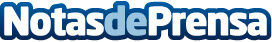 En Internet no hay nada privado ni gratisDatos de contacto:Blog de Manuel SilvaNota de prensa publicada en: https://www.notasdeprensa.es/en-internet-no-hay-nada-privado-ni-gratis_1 Categorias: Negocios http://www.notasdeprensa.es